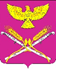 СОВЕТ НОВОПЕТРОВСКОГО СЕЛЬСКОГО ПОСЕЛЕНИЯПАВЛОВСКОГО РАЙОНАРЕШЕНИЕ от 16 мая 2019 года                                                                                     № 70/194станица  НовопетровскаяОб исполнении бюджета Новопетровского сельскогопоселения Павловского района за 2018 годСтатья 1Утвердить отчет об исполнении бюджета Новопетровского сельского поселения Павловского района (далее - бюджет поселения) за 2018 год по доходам в сумме 11113,7 тыс. рублей, по расходам в сумме 10930,0 тыс. рублей с превышением доходов над расходами (профицит бюджета поселения) в сумме 183,7 тыс. рублей и со следующими показателями:1) доходов бюджета поселения по кодам классификации доходов бюджетов за 2018 год согласно приложению 1 к настоящему решению;2) доходов бюджета поселения по кодам видов доходов, подвидов доходов, классификации операций сектора государственного управления, относящихся к доходам бюджета поселения, за 2018 год согласно приложению 2 к настоящему решению;3) расходов бюджета поселения по ведомственной структуре расходов бюджета поселения за 2018 год согласно приложению 3 к настоящему решению;4) расходов бюджета поселения по разделам и подразделам классификации расходов бюджетов за 2018 год согласно приложению 4 к настоящему решению;5) расходов бюджета поселения на исполнение долгосрочных и целевых программ за 2018 год согласно приложению 5 к настоящему решению;6) источников финансирования дефицита бюджета поселения по кодам классификации источников финансирования дефицитов бюджетов за 2018 год согласно приложению 6 к настоящему решению;7) источников финансирования дефицита бюджета поселения по кодам групп, подгрупп, статей, видов источников финансирования дефицитов бюджетов классификации операций сектора государственного управления, относящихся к источникам финансирования дефицитов бюджетов, за 2018 год согласно приложению 7 к настоящему решению.Статья 2Настоящее решение вступает в силу на следующий день после дня его официального обнародования.Глава Новопетровского сельскогопоселения Павловского района			                          Е.А. БессоновПРИЛОЖЕНИЕ 1к решению СоветаНовопетровского сельскогопоселения Павловского районаот 16.05.2019 г. № 70/194Глава Новопетровского сельского поселения Павловского района					                                                                           Е.А. БессоновПРИЛОЖЕНИЕ 2к решению СоветаНовопетровского сельскогопоселения Павловского районаот 16.05.2019 г. № 70/194Глава Новопетровского сельского поселения Павловского района                                                                                                                            Е. А. БессоновПРИЛОЖЕНИЕ 3к решению СоветаНовопетровского сельскогопоселения Павловского районаот 16.05.2019 г. № 70/194РАСХОДЫбюджета Новопетровского сельского поселения по ведомственной структуре расходов бюджета поселения за 2018 год(тыс. рублей)Глава Новопетровского сельского поселения Павловского района					                                                                             Е.А. БессоновПРИЛОЖЕНИЕ 4к решению СоветаНовопетровского сельскогопоселения Павловского районаот 16.05.2019 г. № 70/194Глава Новопетровского сельского поселения Павловского района					                                                                          Е.А. БессоновПРИЛОЖЕНИЕ 5к решению СоветаНовопетровского сельскогопоселения Павловского районаот 16.05.2019 г. № 70/194Глава Новопетровского сельского поселения Павловского района					                                                                                Е. А. БессоновПРИЛОЖЕНИЕ 6к решению СоветаНовопетровского сельскогопоселения Павловского районаот 16.05.2019 г. № 70/194Глава Новопетровского сельскогоПоселения Павловского района                                                                                                                                 Е. А. БессоновПРИЛОЖЕНИЕ 7к решению СоветаНовопетровского сельскогопоселения Павловского районаот 16.05.2019 г. № 70/194Глава Новопетровского сельскогоПоселения Павловского района                                                                                                                                 Е. А. БессоновДОХОДЫбюджета Новопетровского сельского поселения Павловского района по кодам классификации доходов бюджетов за 2018 год                                                                                                                                                                              (тыс. рублей)ДОХОДЫбюджета Новопетровского сельского поселения Павловского района по кодам классификации доходов бюджетов за 2018 год                                                                                                                                                                              (тыс. рублей)ДОХОДЫбюджета Новопетровского сельского поселения Павловского района по кодам классификации доходов бюджетов за 2018 год                                                                                                                                                                              (тыс. рублей)ДОХОДЫбюджета Новопетровского сельского поселения Павловского района по кодам классификации доходов бюджетов за 2018 год                                                                                                                                                                              (тыс. рублей)Наименование показателяКод бюджетной классификацииКод бюджетной классификацииКассовое исполнение за 2018 годНаименование показателяадминистратора поступленийдоходов бюджета поселенияКассовое исполнение за 2018 год1234Доходы, всего11113,7Федеральное казначейство Российской Федерации1001538,8Доходы от уплаты акцизов на дизельное топливо, подлежащие распределению между бюджетами субъектов Российской Федерации и местными бюджетами с учетом установленных дифференцированных нормативов отчислений в местные бюджеты1001 03 02230 01 0000 110685,6Доходы от уплаты акцизов на моторные масла для дизельных и (или) карбюраторных (инжекторных) двигателей, подлежащие распределению между бюджетами субъектов Российской Федерации и местными бюджетами с учетом установленных дифференцированных нормативов отчислений в местные бюджеты1001 03 02240 01 0000 1106,6Доходы от уплаты акцизов на автомобильный бензин, подлежащие распределению между бюджетами субъектов Российской Федерации и местными бюджетами с учетом установленных дифференцированных нормативов отчислений в местные бюджеты1001 03 02250 01 0000 1101000,2Доходы от уплаты акцизов на прямогонный бензин, подлежащие распределению между бюджетами субъектов Российской Федерации и местными бюджетами с учетом установленных дифференцированных нормативов отчислений в местные бюджеты1001 03 02260 01 0000 110-153,6Федеральная налоговая служба1824798,5Налог на доходы физических лиц с доходов, полученных физическими лицами, являющимися налоговыми резидентами Российской Федерации в виде дивидендов от долевого участия в деятельности организаций1821 01 02010 01 0000 1101884,9Налог на доходы физических лиц с доходов, полученных от осуществления деятельности физическими лицами, зарегистрированными в качестве индивидуальных предпринимателей, нотариусов, занимающихся частной практикой, адвокатов, учредивших адвокатские кабинеты и других лиц, занимающихся частной практикой в соответствии со статьей 227 Налогового кодекса РФ 1821 01 02020 01 0000 110110,4Налог на доходы физических лиц с доходов, полученных физическими лицами, в соответствии со статьей 228 Налогового кодекса Российской Федерации1821 01 02030 01 0000 1101,0Единый сельскохозяйственный налог 1821 05 03010 01 0000 110353,2Налог на имущество физических лиц, взимаемый по ставкам, применяемым к объектам налогообложения, расположенные в границах поселения1821 06 01030 10 0000 110394,9Земельный налог с организаций, обладающих земельным участком, расположенным в границах сельских поселений1821 06 06033 10 0000 11036,3Земельный налог с физических лиц, обладающих земельным участком, расположенным в границах сельских поселений1821 06 06043 10 0000 1102017,8Администрация Новопетровского сельского поселения Павловского района 9924776,4Доходы от сдачи в аренду имущества, находящегося в оперативном управлении органов управления поселений и созданных ими учреждений (за исключением имущества бюджетных и автономных учреждений)9921 11 05035 10 0000 12011,0Дотации бюджетам сельских поселений на выравнивание бюджетной обеспеченности9922 02 15001 10 0000 151865,8Прочие субсидии бюджетам сельских поселений9922 02 29999 10 0000 1513814,1Субвенции бюджетам поселений на выполнение передаваемых полномочий субъектов Российской Федерации9922 02 30024 10 0000 1513,8Субвенции бюджетам сельских поселений на осуществление первичного воинского учета на территориях, где отсутствуют военные комиссариаты9922 02 35118 10 0000 15180,4Доходы бюджетов поселений от возврата остатков субсидий, субвенций и иных межбюджетных трансфертов, имеющих целевое назначение, прошлых лет из бюджетов муниципальных районов9922 18 60010 10 0000 1511,3ДОХОДЫбюджета Новопетровского сельского поселения по кодам видов доходов, подвидов доходов, классификации операций сектора государственного управления, относящихся к доходам бюджета поселения за 2018 год	(тыс. рублей)ДОХОДЫбюджета Новопетровского сельского поселения по кодам видов доходов, подвидов доходов, классификации операций сектора государственного управления, относящихся к доходам бюджета поселения за 2018 год	(тыс. рублей)ДОХОДЫбюджета Новопетровского сельского поселения по кодам видов доходов, подвидов доходов, классификации операций сектора государственного управления, относящихся к доходам бюджета поселения за 2018 год	(тыс. рублей)ДОХОДЫбюджета Новопетровского сельского поселения по кодам видов доходов, подвидов доходов, классификации операций сектора государственного управления, относящихся к доходам бюджета поселения за 2018 год	(тыс. рублей)ДОХОДЫбюджета Новопетровского сельского поселения по кодам видов доходов, подвидов доходов, классификации операций сектора государственного управления, относящихся к доходам бюджета поселения за 2018 год	(тыс. рублей)Наименование показателяНаименование показателяКод бюджетной классификацииБюджет, утвержденный решением Совета Новопетровского сельского поселения Павловского района от 22.12.2017№ 49/137Уточненные бюджетные назначенияКассовое исполнение за 2018 год112345Доходы, всегоДоходы, всего7763,510440,411113,7Налоговые и неналоговые доходыНалоговые и неналоговые доходы1 00 00000 00 0000 0005434,05560,06348,3Налоги на прибыль, доходыНалоги на прибыль, доходы1 01 00000 00 0000 0001730,01843,01996,3Налог на доходы физических лицНалог на доходы физических лиц1 01 02000 01 0000 1101730,01843,01996,3Налог на доходы физических лиц с доходов, полученных физическими лицами, являющимися налоговыми резидентами Российской Федерации в виде дивидендов от долевого участия в деятельности организацийНалог на доходы физических лиц с доходов, полученных физическими лицами, являющимися налоговыми резидентами Российской Федерации в виде дивидендов от долевого участия в деятельности организаций1 01 02010 01 0000 1101730,01731,71884,9Налог на доходы физических лиц с доходов, полученных от осуществления деятельности физическими лицами, зарегистрированными в качестве индивидуальных предпринимателей, нотариусов, занимающихся частной практикой, адвокатов, учредивших адвокатские кабинеты и других лиц, занимающихся частной практикой в соответствии со статьей 227 Налогового кодекса РФНалог на доходы физических лиц с доходов, полученных от осуществления деятельности физическими лицами, зарегистрированными в качестве индивидуальных предпринимателей, нотариусов, занимающихся частной практикой, адвокатов, учредивших адвокатские кабинеты и других лиц, занимающихся частной практикой в соответствии со статьей 227 Налогового кодекса РФ1 01 02020 01 0000 1100,0110,4110,4Налог на доходы физических лиц с доходов, полученных физическими лицами в соответствии со статьей 228 Налогового кодекса Российской ФедерацииНалог на доходы физических лиц с доходов, полученных физическими лицами в соответствии со статьей 228 Налогового кодекса Российской Федерации1 01 02030 01 0000 1100,00,91,0Налоги на товары (работы, услуги), реализуемые на территории Российской ФедерацииНалоги на товары (работы, услуги), реализуемые на территории Российской Федерации1 03 00000 00 0000 0001304,51304,51538,8Акцизы по подакцизным товарам (продукции), производимым на территории Российской ФедерацииАкцизы по подакцизным товарам (продукции), производимым на территории Российской Федерации1 03 02000 01 0000 1101304,51304,51538,8Доходы от уплаты акцизов на дизельное топливо, подлежащие распределению между бюджетами субъектов Российской Федерации и местными бюджетами с учетом установленных дифференцированных нормативов отчислений в местные бюджетыДоходы от уплаты акцизов на дизельное топливо, подлежащие распределению между бюджетами субъектов Российской Федерации и местными бюджетами с учетом установленных дифференцированных нормативов отчислений в местные бюджеты1 03 02230 01 0000 110450,0450,0685,6Доходы от уплаты акцизов на моторные масла для дизельных и (или) карбюраторных (инжекторных) двигателей, подлежащие распределению между бюджетами субъектов Российской Федерации и местными бюджетами с учетом установленных дифференцированных нормативов отчислений в местные бюджетыДоходы от уплаты акцизов на моторные масла для дизельных и (или) карбюраторных (инжекторных) двигателей, подлежащие распределению между бюджетами субъектов Российской Федерации и местными бюджетами с учетом установленных дифференцированных нормативов отчислений в местные бюджеты1 03 02240 01 0000 1104,84,86,6Доходы от уплаты акцизов на автомобильный бензин, подлежащие распределению между бюджетами субъектов Российской Федерации и местными бюджетами с учетом установленных дифференцированных нормативов отчислений в местные бюджетыДоходы от уплаты акцизов на автомобильный бензин, подлежащие распределению между бюджетами субъектов Российской Федерации и местными бюджетами с учетом установленных дифференцированных нормативов отчислений в местные бюджеты1 03 02250 01 0000 110849,7849,71000,2Доходы от уплаты акцизов на прямогонный бензин, подлежащие распределению между бюджетами субъектов Российской Федерации и местными бюджетами с учетом установленных дифференцированных нормативов отчислений в местные бюджетыДоходы от уплаты акцизов на прямогонный бензин, подлежащие распределению между бюджетами субъектов Российской Федерации и местными бюджетами с учетом установленных дифференцированных нормативов отчислений в местные бюджеты1 03 02260 01 0000 1100,00,0-153,6Налоги на совокупный доходНалоги на совокупный доход1 05 00000 00 0000 000350,0353,0353,2Единый сельскохозяйственный налогЕдиный сельскохозяйственный налог1 05 03000 01 0000 110350,0353,0353,2Единый сельскохозяйственный налогЕдиный сельскохозяйственный налог1 05 03010 01 0000 110350,0353,0353,2Налоги на имуществоНалоги на имущество1 06 00000 00 0000 0002039,02049,32449,0Налог на имущество физических лицНалог на имущество физических лиц1 06 01000 00 0000 110149,0196,0394,9Налог на имущество физических лиц, взимаемый по ставкам, применяемым к объектам налогообложения, расположенные в границах поселенияНалог на имущество физических лиц, взимаемый по ставкам, применяемым к объектам налогообложения, расположенные в границах поселения1 06 01030 10 0000 110149,0196,0394,9Земельный налогЗемельный налог1 06 06000 00 0000 1101890,01853,32054,1Земельный налог с организацийЗемельный налог с организаций1 06 06030 00 0000 11026,536,336,3Земельный налог с организаций, обладающих земельным участком, расположенным в границах сельских поселенийЗемельный налог с организаций, обладающих земельным участком, расположенным в границах сельских поселений1 06 06033 10 0000 11026,536,336,3Земельный налог с физических лицЗемельный налог с физических лиц1 06 06040 00 0000 1101863,51817,02017,8Земельный налог с физических лиц, обладающих земельным участком, расположенным в границах сельских поселенийЗемельный налог с физических лиц, обладающих земельным участком, расположенным в границах сельских поселений1 06 06043 10 0000 1101863,51817,02017,8Доходы от использования имущества, находящегося в государственной и муниципальной собственностиДоходы от использования имущества, находящегося в государственной и муниципальной собственности1 11 00000 00 0000 00010,510,211,0Доходы, полученные в виде арендной либо иной платы за передачу в возмездное пользование государственного и муниципального имущества (за исключением имущества бюджетных и автономных учреждений, а также имущества государственных и муниципальных унитарных предприятий, в том числе казенных)Доходы, полученные в виде арендной либо иной платы за передачу в возмездное пользование государственного и муниципального имущества (за исключением имущества бюджетных и автономных учреждений, а также имущества государственных и муниципальных унитарных предприятий, в том числе казенных)1 11 05000 00 0000 12010,510,211,0Доходы от сдачи в аренду имущества, находящегося в оперативном управлении органов государственной власти, органов местного самоуправления, государственных внебюджетных фондов и созданных ими учреждений (за исключением имущества бюджетных и автономных учреждений)Доходы от сдачи в аренду имущества, находящегося в оперативном управлении органов государственной власти, органов местного самоуправления, государственных внебюджетных фондов и созданных ими учреждений (за исключением имущества бюджетных и автономных учреждений)1 11 05030 00 0000 12010,510,211,0Доходы от сдачи в аренду имущества, находящегося в оперативном управлении органов управления поселений и созданных ими учреждений (за исключением имущества бюджетных и автономных учреждений субъектов Российской Федерации)Доходы от сдачи в аренду имущества, находящегося в оперативном управлении органов управления поселений и созданных ими учреждений (за исключением имущества бюджетных и автономных учреждений субъектов Российской Федерации)1 11 05035 10 0000 12010,510,211,0Безвозмездные поступленияБезвозмездные поступления2 00 00000 00 0000 0002329,54880,44765,4Безвозмездные поступления от других бюджетов бюджетной системы Российской ФедерацииБезвозмездные поступления от других бюджетов бюджетной системы Российской Федерации2 02 00000 00 0000 0002329,54879,14764,1Дотации бюджетам субъектов Российской Федерации и муниципальных образованийДотации бюджетам субъектов Российской Федерации и муниципальных образований2 02 10000 00 0000 151854,1865,8865,8Дотации на выравнивание бюджетной обеспеченностиДотации на выравнивание бюджетной обеспеченности2 02 15001 00 0000 151854,1865,8865,8Дотации бюджетам поселений на выравнивание бюджетной обеспеченностиДотации бюджетам поселений на выравнивание бюджетной обеспеченности2 02 15001 10 0000 151854,1865,8865,8Субсидии бюджетам бюджетной системы Российской Федерации (межбюджетные субсидии)Субсидии бюджетам бюджетной системы Российской Федерации (межбюджетные субсидии)2 02 20000 00 0000 1511396,83929,13814,1Прочие субсидииПрочие субсидии2 02 29999 00 0000 1511396,83929,13814,1Прочие субсидии бюджетам поселенияПрочие субсидии бюджетам поселения2 02 29999 10 0000 1511396,83929,13814,1Субвенции бюджетам бюджетной системы Российской Федерации Субвенции бюджетам бюджетной системы Российской Федерации 2 02 30000 00 0000 15178,684,284,2Субвенции местным бюджетам на выполнение передаваемых полномочий субъектов Российской ФедерацииСубвенции местным бюджетам на выполнение передаваемых полномочий субъектов Российской Федерации2 02 30024 00 0000 1513,83,83,8Субвенции бюджетам сельских поселений на выполнение передаваемых полномочий субъектов Российской ФедерацииСубвенции бюджетам сельских поселений на выполнение передаваемых полномочий субъектов Российской Федерации2 02 30024 10 0000 1513,83,83,8Субвенции бюджетам на осуществление первичного воинского учета на территориях, где отсутствуют военные комиссариатыСубвенции бюджетам на осуществление первичного воинского учета на территориях, где отсутствуют военные комиссариаты2 02 35118 00 0000 15174,880,480,4Субвенции бюджетам сельских поселений на осуществление первичного воинского учета на территориях, где отсутствуют военные комиссариатыСубвенции бюджетам сельских поселений на осуществление первичного воинского учета на территориях, где отсутствуют военные комиссариаты2 02 35118 10 0000 15174,880,480,4Доходы бюджетов бюджетной системы Российской Федерации от возврата бюджетами бюджетной системы Российской Федерации и организациями остатков субсидий, субвенций и иных межбюджетных трансфертов, имеющих целевое назначение, прошлых летДоходы бюджетов бюджетной системы Российской Федерации от возврата бюджетами бюджетной системы Российской Федерации и организациями остатков субсидий, субвенций и иных межбюджетных трансфертов, имеющих целевое назначение, прошлых лет2 18 00000 00 0000 0000,01,31,3Доходы бюджетов бюджетной системы Российской Федерации от возврата бюджетами бюджетной системы Российской Федерации остатков субсидий, субвенций и иных межбюджетных трансфертов, имеющих целевое назначение, прошлых летДоходы бюджетов бюджетной системы Российской Федерации от возврата бюджетами бюджетной системы Российской Федерации остатков субсидий, субвенций и иных межбюджетных трансфертов, имеющих целевое назначение, прошлых лет2 18 00000 00 0000 1510,01,31,3Доходы бюджетов сельских поселений от возврата бюджетами бюджетной системы Российской Федерации остатков субсидий, субвенций и иных межбюджетных трансфертов, имеющих целевое назначение прошлых летДоходы бюджетов сельских поселений от возврата бюджетами бюджетной системы Российской Федерации остатков субсидий, субвенций и иных межбюджетных трансфертов, имеющих целевое назначение прошлых лет2 18 00000 10 0000 1510,01,31,3Доходы бюджетов поселений от возврата остатков субсидий, субвенций и иных межбюджетных трансфертов, имеющих целевое назначение, прошлых лет из бюджетов муниципальных районовДоходы бюджетов поселений от возврата остатков субсидий, субвенций и иных межбюджетных трансфертов, имеющих целевое назначение, прошлых лет из бюджетов муниципальных районов2 18 60010 10 0000 1510,01,31,3Наименование показателяНаименование показателяВедРЗПРЦСРВРБюджет, утвержденный решением Совета Новопетровского сельского поселения от 22.12.2017№ 49/137Уточненная бюджетная роспись на 2018годКассовое исполне-ние за 2018годПроцент исполне-ния к уточнен-ной сводной бюджет-ной росписи на 2018 год2234567891011ВсегоВсегоАдминистрация Новопетровского сельского поселенияАдминистрация Новопетровского сельского поселения9927763,512058,010930,090,6Общегосударственные вопросыОбщегосударственные вопросы99201003381,34009,73807,895Функционирование высшего должностного лица субъекта Российской Федерации и муниципального образованияФункционирование высшего должностного лица субъекта Российской Федерации и муниципального образования9920102561,5561,5545,297,1Обеспечение деятельности высшего органа исполнительной власти Новопетровского сельского поселения Павловского районаОбеспечение деятельности высшего органа исполнительной власти Новопетровского сельского поселения Павловского района99201025000000000561,5561,5545,297,1Высшее должностное лицо муниципального образованияВысшее должностное лицо муниципального образования99201025010000000561,5561,5545,297,1Расходы на обеспечение функций органа местного самоуправленияРасходы на обеспечение функций органа местного самоуправления99201025010000190561,5561,5545,297,1Расходы на выплаты персоналу государственных (муниципальных) органовРасходы на выплаты персоналу государственных (муниципальных) органов99201025010000190120561,5561,5545,297,1Функционирование Правительства Российской Федерации, высших органов исполнительной власти субъектов Российской Федерации, местных администрацийФункционирование Правительства Российской Федерации, высших органов исполнительной власти субъектов Российской Федерации, местных администраций99201042780,62688,32620,197,5Обеспечение деятельности администрации Новопетровского сельского поселения Павловского районаОбеспечение деятельности администрации Новопетровского сельского поселения Павловского района992010451000000002780,62688,32620,197,5Обеспечение функционирования администрации Новопетровского сельского поселения Павловского районОбеспечение функционирования администрации Новопетровского сельского поселения Павловского район992010451100000002776,82684,52616,397,5Расходы на обеспечение функций органа местного самоуправленияРасходы на обеспечение функций органа местного самоуправления992010451100001902776,82684,52616,397,5Расходы на выплаты персоналу государственных органов992010451100001901202378,02660,32600,297,7Иные закупки товаров, работ и услуг для муниципальных нужд99201045110000190240389,60,00,00Уплата налогов, сборов и иных платежей992010451100001908509,224,216,166,5Административные комиссии992010451200000003,83,83,8100Осуществление отдельных государственных полномочий по образования и организации деятельности административных комиссий992010451200601903,83,83,8100Иные закупки товаров, работ и услуг для муниципальных нужд992010451200601902403,83,83,8100Обеспечение деятельности финансовых, налоговых и таможенных органов и органов финансового (финансово-бюджетного) надзора 992010621,421,421,4100Обеспечение деятельности контрольно-счетной палаты9920106680000000021,421,421,4100Контрольно-счетная палата9920106681000000021,421,421,4100Расходы на обеспечение функций органа местного самоуправления9920106681000019021,421,421,4100Иные межбюджетные трансферты9920106681000019054021,421,421,4100Резервные фонды99201111,01,00,00Обеспечение деятельности администрации Новопетровского сельского поселения Павловского района992011151000000001,01,00,00Финансовое обеспечение непредвиденных расходов992011151300000001,01,00,00Резервный фонд администрации Новопетровского сельского поселения Павловского района992011151301205901,01,00,00Резервные средства992011151301205908701,01,00,00Другие общегосударственные вопросы992011316,8737,5621,184,2Обеспечение деятельности администрации Новопетровского сельского поселения Павловского района9920113510000000016,8196,1111,156,7Обеспечение функционирования администрации Новопетровского сельского поселения Павловского район9920113511000000016,816,816,8100Расходы на обеспечение функций органа местного самоуправления9920113511000019016,816,816,8100Иные межбюджетные трансферты9920113511000019054016,816,816,8100Реализация муниципальных функций, связанных с муниципальным управлением992011351400000000,078,80,00Прочие обязательства муниципального образования992011351400100500,078,80,00Исполнение судебных актов992011351400100508300,078,80,00Ведомственная целевая программа «Укрепление материально-технической базы администрации Новопетровского сельского поселения Павловского района» 992011351500000000,0100,594,393,8Реализация мероприятий ведомственной целевой программы992011351500100700,0100,594,393,8Иные закупки товаров, работ и услуг для обеспечения государственных (муниципальных) нужд992011351500100702400,0100,594,393,8Управление имуществом Новопетровского сельского поселения Павловского района992011352000000000,066,950,375,2Ведомственная целевая программа «Поддержка и развитие территориального общественного самоуправления в Новопетровском сельском поселении Павловского района на 2017 год» 992011352001000000,06,03,050Реализация мероприятий ведомственной целевой программы 992011352001100700,06,03,050Расходы на выплаты персоналу государственных (муниципальных) органов992011352001100701200,06,03,050Мероприятия в рамках управления имуществом Новопетровского сельского поселения Павловского района992011352100000000,060,947,377,7Расходы, связанные с содержанием и управлением имуществом992011352101000000,060,947,377,7Оценка недвижимости, признание прав и регулирование отношений по государственной и муниципальной собственности992011352101100200,060,947,377,7Иные закупки товаров, работ и услуг для обеспечения государственных (муниципальных нужд)992011352101100202400,060,947,377,7Ведомственная целевая программа «Информатизация администрации Новопетровского сельского поселения Павловского района на 2018 год»992011355000000000,0234,6233,599,5Реализация мероприятий ведомственной целевой программы992011355000100700,0234,6233,599,5Иные закупки товаров, работ и услуг для муниципальных нужд992011355000100702400,0234,6233,599,5ВЦП «Создание условий для обеспечения стабильной деятельности администрации Новопетровского сельского поселения Павловского района992011356000000000,0226,9213,294Мероприятия по созданию условий для обеспечения стабильной деятельности администрации Новопетровского сельского поселения992011356001000000,0226,9213,294Реализация мероприятий ведомственной целевой программы992011356001100700,0226,9213,294Иные закупки товаров, работ и услуг для обеспечения государственных (муниципальных нужд)992011356001100702400,0226,9213,294Ведомственная целевая программа «Проведение работ по уточнению записей в похозяйственных книгах в Новопетровском сельском поселении Павловского района» на 2018 год992011359000000000,012,512,5100Реализация мероприятий ведомственной целевой программы992011359001100700,012,512,5100Иные закупки товаров, работ и услуг для муниципальных нужд992011359001100702400,012,512,5100Поддержка малого и среднего предпринимательства992011365000000000,00,50,5100Реализация мероприятий ведомственной целевой программы992011365001100700,00,50,5100Иные закупки товаров, работ и услуг для обеспечения государственных (муниципальных) нужд992011365001100702400,00,50,5100Национальная оборона992020074,889,089,0100Мобилизационная и вневойсковая подготовка992020374,889,089,0100Руководство и управление в сфере установленных функций9920203590000000074,880,480,4100Осуществление первичного воинского учета на территориях, где отсутствуют военные комиссариаты9920203591005118074,880,480,4100Расходы на выплаты персоналу государственных (муниципальных) органов9920203591005118012074,880,480,4100Осуществление первичного воинского учета на территориях, где отсутствуют военные комиссариаты, за счет местного бюджета992020359100811800,08,68,6100Расходы на выплаты персоналу в целях обеспечения выполнения функций государственными (муниципальными) органами, органами управления государственными внебюджетными фондами992020359100811801200,08,68,6100Национальная безопасность и правоохранительная деятельность99203001,069,368,398,6Защита населения и территории от последствий чрезвычайных ситуаций природного и техногенного характера, гражданская оборона99203091,068,368,3100Обеспечение безопасности населения992030962000000001,068,368,3100Ведомственная целевая программа "Обеспечение пожарной безопасности на территории Новопетровского сельского поселения Павловского района»992030962001000000,063,363,3100Реализация мероприятий ведомственной целевой программы992030962001100700,063,363,3100Иные закупки товаров, работ и услуг для муниципальных нужд992030962001100702400,063,363,3100Мероприятия по предупреждению и ликвидации последствий чрезвычайных ситуаций и стихийных бедствий992030962100000001,05,0 5,0100Участие в предупреждении и ликвидации последствий чрезвычайных ситуаций  992030962101000001,05,05,0100Предупреждение и ликвидация последствий чрезвычайных ситуаций в границах поселений992030962101101001,05,05,0100Иные закупки товаров, работ и услуг для муниципальных нужд992030962101101002401,05,05,0100Другие вопросы в области национальной безопасности и правоохранительной деятельности99203140,01,00,00Ведомственная целевая программа «Профилактика противодействия незаконного потребления алкогольной продукции, оборота наркотических средств и психотропных веществ на территории Новопетровского сельского поселения Павловского района»992031463000000000,01,00,00Профилактика и противодействие незаконному потреблению и обороту алкогольной продукции, наркотических средств и психотропных веществ992031463001000000,01,00,00Реализация мероприятий ведомственной целевой программы992031463001100700,01,00,00Иные закупки товаров, работ и услуг для муниципальных нужд992031463001100702400,01,00,00Национальная экономика99204001304,54251,73640,285,6Дорожное хозяйство (дорожные фонды)99204091304,54251,73640,285,6Поддержка дорожного хозяйства992040953000000001304,51900,71318,969,4Дорожное хозяйство (дорожные фонды)992040953100000001304,51900,71318,969,4Мероприятия в части проектирования, строительства, реконструкции, капитального ремонта и содержания дорожной сети992040953101000001304,51900,71318,969,4Строительство, реконструкция, капитальный ремонт и содержание автомобильных дорог местного значения Новопетровского сельского поселения Павловского района992040953101100801304,51900,71318,969,4Иные закупки товаров, работ и услуг для муниципальных нужд992040953101100802401304,51900,71318,969,4Ведомственная целевая программа «Капитальный ремонт и ремонт автомобильных дорог местного значения Новопетровского сельского поселения Павловского района» на 2018 год992040958000000000,02351,02321,398,7Реализация мероприятий ведомственной целевой программы992040958000S24400,02351,02321,398,7Иные закупки товаров, работ и услуг для муниципальных нужд992040958000S24402400,02351,02321,398,7Жилищно-коммунальное хозяйство992050010,0402,0365,290,8Коммунальное хозяйство9920502270,0233,286,4Поддержка и развитие объектов коммунального хозяйства 992050266000000000,0270,0233,286,4Мероприятия по ремонту систем водоснабжения Новопетровского сельского поселения992050266001000000,0270,0233,286,4Дополнительная помощь местным бюджетам для решения социально значимых вопросов местного значения992050266001600500,0270,0233,286,4Иные закупки товаров, работ и услуг для муниципальных нужд992050266001600502400,0270,0233,286,4Благоустройство992050310,0132,0132,0100Благоустройство территории9920503670000000010,0132,0132,0100Благоустройство и озеленение9920503672000000010,0132,0132,0100Озеленение и благоустройство территории сельского поселения9920503672010000010,0132,0132,0100Организация благоустройства и озеленения территории поселения9920503672011018010,010,010,0100Иные закупки товаров, работ и услуг для муниципальных нужд9920503672011018024010,010,010,0100Иные межбюджетные трансферты на поощрение победителей краевого конкурса на звание «Лучший орган территориального общественного самоуправления»992050367201601700,0122,0122,0100Иные закупки товаров, работ и услуг для муниципальных нужд992050367201601702400,0122,0122,0100Образование99207000,074,674,6100Молодежная политика и оздоровление детей99207070,074,674,6100Ведомственная целевая программа по реализации молодежной политики в Новопетровском сельском поселении Павловского района «Молодежь Новопетровского сельского поселения»992070770000000000,074,674,6100Организационное обеспечение реализации молодежной политики, формирование ценностей здорового образа жизни, создание условий для воспитания, развития и занятости молодежи992070770001000000,074,674,6100Реализация мероприятий ведомственной целевой программы992070770001100700,074,674,6100Иные закупки товаров, работ и услуг для муниципальных нужд992070770001100702400,074,674,6100Культура, кинематография99208002916,92946,22670,490,6Культура99208012916,92946,22670,490,6Мероприятия по обеспечению поэтапного повышения уровня средней заработной платы работников муниципальных учреждений культуры99208015000000000214,61754,71754,7100Ведомственная целевая программа Новопетровского сельского поселения Павловского района «Кадровое обеспечение сферы культуры и искусства Новопетровского сельского поселения Павловского района» на 2018 год99208015600000000214,61754,71754,7100Реализация мероприятий ведомственной целевой программы992080156000S0120214,60,00,00Субсидии бюджетным учреждениям на финансовое обеспечение муниципального задания на оказание муниципальных услуг (выполнение работ)992080156000S0120610214,60,00,00Субсидии на повышение уровня средней заработной платы работников МБУ «ДК МО Новопетровское СП»992080156001000000,01549,41549,4100Субсидии на поэтапное повышение уровня средней заработной платы работников МБУ «ДК МО Новопетровское СП»992080156001S01200,01549,41549,4100Субсидии бюджетным учреждениям на финансовое обеспечение муниципального задания на оказание муниципальных услуг (выполнение работ)992080156001S01206100,01549,41549,4100Субсидии на повышение уровня средней заработной платы работников МБУ «Библиотека МО Новопетровское СП»992080156003000000,0205,3205,3100Субсидии на поэтапное повышение уровня средней заработной платы работников МБУ «Библиотека МО Новопетровское СП»992080156003S01200,0205,3205,3100Субсидии бюджетным учреждениям на финансовое обеспечение муниципального задания на оказание муниципальных услуг (выполнение работ)992080156003S01206100,0205,3205,3100Культура Новопетровского сельского поселения Павловского района992080160000000002702,31191,5915,776,9Дворцы и дома культуры, другие учреждения культуры и средств массовой информации992080160100000002338,41027,6752,673,2Содержание, организация и поддержка муниципальных учреждений культуры Новопетровского сельского поселения Павловского района992080160101000002338,41027,6752,673,2Расходы на обеспечение деятельности (оказание услуг) муниципальных учреждений992080160101005901041,6977,6752,673,2Субсидии бюджетным учреждениям 992080160101005906101041,6977,6752,673,2Дополнительная помощь местным бюджетам для решения социально значимых вопросов местного значения992080160101600500,050,00,00Субсидии бюджетным учреждениям992080160101600506100,050,00,00Субсидии в рамках реализации государственной программы Краснодарского края «Развитие культуры» по подпрограмме «Кадровое обеспечение сферы культуры и искусства»992080160101S01201296,80,00,00Субсидии бюджетным учреждениям на финансовое обеспечение муниципального задания на оказание муниципальных услуг (выполнение работ)992080160101S01206101296,80,00,00Библиотеки99208016030000000363,9163,9163,199,5Содержание, организация и поддержка муниципальных учреждений культуры Новопетровского сельского поселения Павловского района99208016030100000263,9163,9163,199,5Расходы на обеспечение деятельности (оказание услуг) муниципальных учреждений99208016030100590263,9163,9163,199,5Субсидии бюджетным учреждениям 99208016030100590610263,9163,9163,199,5Субсидии в рамках реализации государственной программы Краснодарского края «Развитие культуры» по подпрограмме «Кадровое обеспечение сферы культуры и искусства».992080160301S0120100,00,00,00Субсидии бюджетным учреждениям на финансовое обеспечение муниципального задания на оказание муниципальных услуг (выполнение работ)992080160301S0120610100,00,00,00Социальная политика992100050,0121,2121,2100Пенсионное обеспечение992100150,0113,3113,3100Социальная поддержка граждан9921001640000000050,0113,3113,3100Развитие мер социальной поддержки отдельных категорий граждан9921001641000000050,0113,3113,3100Меры поддержки лиц, замещавших муниципальные должности и должности муниципальной службы Новопетровского сельского поселения Павловского района9921001641010000050,0113,3113,3100Выплата дополнительного социального обеспечения, доплат к пенсиям пособий, компенсаций9921001641011023050,0113,3113,3100Иные пенсии социальные доплаты к пенсии9921001641011023031050,0113,3113,3100Социальное обеспечение населения99210030,07,97,9100Ведомственная целевая программа Новопетровского сельского поселения Павловского района «Поддержка социально ориентированных некоммерческих организаций»992100364001000000,07,97,9100Реализация мероприятий ведомственной целевой программы992100364001100700,07,97,9100Субсидии некоммерческим организациям (за исключением государственных (муниципальных) учреждений)992100364001100706300,07,97,9100Физическая культура и спорт992110025,093,293,2100Физическая культура992110125,093,293,2100Развитие физической культуры в Новопетровском сельском поселении Павловского района9921101581000000025,093,293,2100Проведение мероприятий в области физической культуры9921101581011068025,093,293,2100Иные закупки товаров, работ и услуг для муниципальных нужд9921101581011068024025,093,293,2100Обслуживание государственного и муниципального долга99213000,01,00,110Обслуживание государственного внутреннего и муниципального долга992130175000000000,01,00,110Управление муниципальными финансами992130175200000000,01,00,110Управление муниципальным долгом и муниципальными финансовыми активами Новопетровского сельского поселения Павловского района992130175201000000,01,00,110Процентные платежи по муниципальному долгу Новопетровского сельского поселения Павловского района992130175201101500,01,00,110Обслуживание муниципального долга Новопетровского сельского поселения Павловского района992130175201101507300,01,00,110РАСХОДЫ бюджета Новопетровского сельского поселения Павловского района по разделам и подразделам классификации расходов бюджетов за 2018 год                                                                                                                                                                        (тыс. рублей)РАСХОДЫ бюджета Новопетровского сельского поселения Павловского района по разделам и подразделам классификации расходов бюджетов за 2018 год                                                                                                                                                                        (тыс. рублей)РАСХОДЫ бюджета Новопетровского сельского поселения Павловского района по разделам и подразделам классификации расходов бюджетов за 2018 год                                                                                                                                                                        (тыс. рублей)РАСХОДЫ бюджета Новопетровского сельского поселения Павловского района по разделам и подразделам классификации расходов бюджетов за 2018 год                                                                                                                                                                        (тыс. рублей)РАСХОДЫ бюджета Новопетровского сельского поселения Павловского района по разделам и подразделам классификации расходов бюджетов за 2018 год                                                                                                                                                                        (тыс. рублей)РАСХОДЫ бюджета Новопетровского сельского поселения Павловского района по разделам и подразделам классификации расходов бюджетов за 2018 год                                                                                                                                                                        (тыс. рублей)РАСХОДЫ бюджета Новопетровского сельского поселения Павловского района по разделам и подразделам классификации расходов бюджетов за 2018 год                                                                                                                                                                        (тыс. рублей)РАСХОДЫ бюджета Новопетровского сельского поселения Павловского района по разделам и подразделам классификации расходов бюджетов за 2018 год                                                                                                                                                                        (тыс. рублей)№
п/пНаименование показателяРзПРБюджет, утвержденный решением Совета Новопетровского сельского поселения от 22.12.17 года № 49/137Уточненная бюджетная роспись на 2018 годКассовое исполнение за 2018 годПроцент исполнения к уточненной сводной бюджетной росписи на 2018 год12345678Всего расходов7763,512058,010930,090,6в том числе:Администрация Новопетровского сельского поселения1.Общегосударственные вопросы01003381,34009,73807,895Функционирование высшего должностного лица субъекта Российской Федерации и муниципального образования0102561,5561,5545,297,1Функционирование Правительства Российской Федерации, высших исполнительных органов государственной власти субъектов Российской Федерации, местных администраций01042780,62688,32620,197,5Обеспечение деятельности финансовых, налоговых и таможенных органов и органов финансового (финансово-бюджетного) надзора010621,421,421,4100Резервные фонды01111,01,00,00Другие общегосударственные вопросы011316,8737,5621,184,22.Национальная оборона020074,889,089,0100Мобилизационная и вневойсковая подготовка020374,8 89,089,01003.Национальная безопасность и правоохранительная деятельность03001,069,368,398,6Защита населения и территории от чрезвычайных ситуаций природного и техногенного характера, гражданская оборона03091,068,368,3100Другие вопросы в области национальной безопасности и правоохранительной деятельности03140,01,00,004.Национальная экономика04001304,54251,73640,285,6Дорожное хозяйство (дорожные фонды)04091304,54251,73640,285,65.Жилищно-коммунальное хозяйство050010,0402,0365,290,8Коммунальное хозяйство05020,0270,0233,286,4Благоустройство050310,0132,0132,01006.Образование07000,074,674,6100Молодежная политика и оздоровление детей07070,074,674,61007.Культура, кинематография08002916,92946,22670,490,6Культура08012916,92946,22670,490,68.Социальная политика100050,0121,2121,2100Пенсионное обеспечение100150,0113,3113,3100Социальное обеспечение населения10030,07,97,91009.Физическая культура и спорт110025,093,293,2100Физическая культура110125,093,293,210010.Обслуживание государственного и муниципального долга13000,01,00,1	10Обслуживание государственного внутреннего и муниципального долга13010,01,00,110РАСХОДЫ бюджета Новопетровского сельского поселения Павловского района на исполнение долгосрочных целевых программ
 за 2018 год                                                                                                                             (тыс. рублей)РАСХОДЫ бюджета Новопетровского сельского поселения Павловского района на исполнение долгосрочных целевых программ
 за 2018 год                                                                                                                             (тыс. рублей)РАСХОДЫ бюджета Новопетровского сельского поселения Павловского района на исполнение долгосрочных целевых программ
 за 2018 год                                                                                                                             (тыс. рублей)РАСХОДЫ бюджета Новопетровского сельского поселения Павловского района на исполнение долгосрочных целевых программ
 за 2018 год                                                                                                                             (тыс. рублей)РАСХОДЫ бюджета Новопетровского сельского поселения Павловского района на исполнение долгосрочных целевых программ
 за 2018 год                                                                                                                             (тыс. рублей)РАСХОДЫ бюджета Новопетровского сельского поселения Павловского района на исполнение долгосрочных целевых программ
 за 2018 год                                                                                                                             (тыс. рублей)РАСХОДЫ бюджета Новопетровского сельского поселения Павловского района на исполнение долгосрочных целевых программ
 за 2018 год                                                                                                                             (тыс. рублей)РАСХОДЫ бюджета Новопетровского сельского поселения Павловского района на исполнение долгосрочных целевых программ
 за 2018 год                                                                                                                             (тыс. рублей)РАСХОДЫ бюджета Новопетровского сельского поселения Павловского района на исполнение долгосрочных целевых программ
 за 2018 год                                                                                                                             (тыс. рублей)КодНаименование программыБюджет, утвержденный решением Совета Новопетровского сельского поселения от 22.12.17 года № 49/137Бюджет, утвержденный решением Совета Новопетровского сельского поселения от 22.12.17 года № 49/137Уточненная бюджетная роспись на 2018 годУточненная бюджетная роспись на 2018 годКассовое исполнение за 2018 годКассовое исполнение за 2018 годПроцент исполнения к уточненной сводной бюджетной росписи на 2018 годПроцент исполнения к уточненной сводной бюджетной росписи на 2018 годКодНаименование программывсегов том числе средства краевого бюджетавсегов том числе средства краевого бюджетавсегов том числе средства краевого бюджетаПроцент исполнения к уточненной сводной бюджетной росписи на 2018 годПроцент исполнения к уточненной сводной бюджетной росписи на 2018 год1234567899ВсегоВсего1396,81396,84833,53609,14808,53580,999,599,51. Итого государственные программы,1. Итого государственные программы,1396,81396,80,00,00,00,000в том числе:60101S0120Государственная программа Краснодарского края «Развитие культуры» по подпрограмме «Кадровое обеспечение сферы культуры и искусства»1296,81296,80,00,00,00,00060301S0120Государственная программа Краснодарского края «Развитие культуры» по подпрограмме «Кадровое обеспечение сферы культуры и искусства»100,0100,00,00,00,00,0002. Итого ведомственные целевые программы214,60,04833,53609,14808,53580,999,599,556000S0120Ведомственная целевая программа Новопетровского сельского поселения Павловского района «Кадровое обеспечение сферы культуры и искусства Новопетровского сельского поселения Павловского района» на 2018 год214,60,00,00,00,00,00056001S0120Субсидии на поэтапное повышение уровня средней заработной платы работников МБУ «ДК МО Новопетровское СП» в рамках Ведомственной целевой программы Новопетровского сельского поселения Павловского района «Кадровое обеспечение сферы культуры и искусства Новопетровского сельского поселения Павловского района» на 2018 год0,00,01549,41276,11549,41276,110010056003S0120Субсидии на поэтапное повышение уровня средней заработной платы работников МБУ «Библиотека МО Новопетровское СП» в рамках Ведомственной целевой программы Новопетровского сельского поселения Павловского района «Кадровое обеспечение сферы культуры и искусства Новопетровского сельского поселения Павловского района» на 2018 год0,00,0205,3100,0205,3100,010010058000S2440Ведомственная целевая программа «Капитальный ремонт и ремонт автомобильных дорог местного значения Новопетровского сельского поселения Павловского района» на 2018 год0,00,02351,02233,02321,32204,898,798,75500010070Ведомственная целевая программа «Информатизация администрации Новопетровского сельского поселения Павловского района на 2018 год»0,00,0234,60,0233,50,099,599,55200110070Ведомственная целевая программа «Поддержка и развитие территориального общественного самоуправления в Новопетровском сельском поселении Павловского района на 2018 год»0,00,06,00,03,00,050505900110070Ведомственная целевая программа «Проведение работ по уточнению записей в похозяйственных книгах в Новопетровском сельском поселении Павловского района» на 2018 год0,00,012,50,012,50,01001005150010070Ведомственная целевая программа «Укрепление материально-технической базы администрации Новопетровского сельского поселения Павловского района» на 2018 год0,00,0100,50,094,30,093,893,87000110070Ведомственная целевая программа по реализации молодежной политики в Новопетровском сельском поселении Павловского района «Молодежь Новопетровского сельского поселения» на 2018 год0,00,074,60,074,60,01001006400110070Ведомственная целевая программа Новопетровского сельского поселения Павловского района «Поддержка социально ориентированных некоммерческих организаций» на 2018 год0,00,07,90,07,90,01001006500110070Ведомственная целевая программа «Развитие малого и среднего предпринимательства на территории Новопетровского сельского поселения Павловского района» на 2018 год0,00,00,50,00,50,01001005600110070Ведомственная целевая программа «Создание условий для обеспечения стабильной деятельности администрации Новопетровского сельского поселения Павловского района» на 2018 год0,00,0226,90,0213,20,094946200110070Ведомственная целевая программа "Обеспечение пожарной безопасности на территории Новопетровского сельского поселения Павловского района» на 2018 год0,00,063,30,063,30,01001006300110070Ведомственная целевая программа «Профилактика противодействия незаконного потребления алкогольной продукции, оборота наркотических средств и психотропных веществ на территории Новопетровского сельского поселения Павловского района» на 2018 год0,00,01,00,00,00,000ИСТОЧНИКИфинансирования дефицита бюджета Новопетровского сельского поселения по кодам классификации источников финансирования дефицитов бюджетов за 2018 год                                                                                                                                                                                  (тыс. руб.)ИСТОЧНИКИфинансирования дефицита бюджета Новопетровского сельского поселения по кодам классификации источников финансирования дефицитов бюджетов за 2018 год                                                                                                                                                                                  (тыс. руб.)ИСТОЧНИКИфинансирования дефицита бюджета Новопетровского сельского поселения по кодам классификации источников финансирования дефицитов бюджетов за 2018 год                                                                                                                                                                                  (тыс. руб.)ИСТОЧНИКИфинансирования дефицита бюджета Новопетровского сельского поселения по кодам классификации источников финансирования дефицитов бюджетов за 2018 год                                                                                                                                                                                  (тыс. руб.)ИСТОЧНИКИфинансирования дефицита бюджета Новопетровского сельского поселения по кодам классификации источников финансирования дефицитов бюджетов за 2018 год                                                                                                                                                                                  (тыс. руб.)Наименование показателяКод бюджетной классификацииКод бюджетной классификацииКод бюджетной классификацииКассовое исполнение за 2018 годНаименование показателяадминистратора источников финансирования дефицита бюджетаисточников финансирования дефицита бюджета12344Источники финансирования дефицита бюджета, всего99201 00 00 00 00 0000 000-183,6-183,6Администрация Новопетровского сельского поселения Павловского района992-183,6-183,6источники внутреннего финансирования бюджетаИз них:992500,0500,0Бюджетные кредиты от других бюджетов бюджетной системы Российской Федерации99201 03 00 00 00 0000 000500,0500,0Бюджетные кредиты от других бюджетов бюджетной системы Российской Федерации в валюте Российской Федерации99201 03 01 00 00 0000 000500,0500,0Получение бюджетных кредитов от других бюджетов бюджетной системы Российской Федерации валюте Российской Федерации 99201 03 01 00 00 0000 700500,0500,0Получение кредитов от других бюджетов бюджетной системы Российской Федерации бюджетами сельских поселений в валюте Российской Федерации 99201 03 01 00 10 0000 710500,0500,0Изменение остатков средств99201 00 00 00 00 0000 000-683,6-683,6Изменение остатков средств на счетах по учету средств бюджета99201 05 00 00 00 0000 000-683,6-683,6Увеличение остатков средств бюджетов99201 05 00 00 00 0000 500-12890,5-12890,5Увеличение прочих остатков средств бюджетов99201 05 02 00 00 0000 500-12890,5-12890,5Увеличение прочих остатков денежных средств бюджетов 99201 05 02 01 00 0000 510-12890,5-12890,5Увеличение прочих остатков денежных средств бюджетов сельских поселений99201 05 02 01 10 0000 510-12890,5-12890,5Уменьшение остатков средств бюджетов 99201 05 00 00 00 0000 60012206,812206,8Уменьшение прочих остатков средств бюджетов99201 05 02 00 00 0000 60012206,812206,8Уменьшение прочих остатков денежных средств бюджетов 99201 05 02 01 00 0000 61012206,812206,8Уменьшение прочих остатков денежных средств бюджетов сельских поселений99201 05 02 01 10 0000 61012206,812206,8ИСТОЧНИКИ                                                                                                                                                              финансирования дефицита бюджета Новопетровского сельского поселения по кодам групп, подгрупп, статей, видов источников финансирования дефицитов бюджетов классификации операций
сектора государственного управления, относящихся к источникам финансирования
дефицитов бюджетов, за 2018 год                                                                                                                                                                                      (тыс. рублей)ИСТОЧНИКИ                                                                                                                                                              финансирования дефицита бюджета Новопетровского сельского поселения по кодам групп, подгрупп, статей, видов источников финансирования дефицитов бюджетов классификации операций
сектора государственного управления, относящихся к источникам финансирования
дефицитов бюджетов, за 2018 год                                                                                                                                                                                      (тыс. рублей)ИСТОЧНИКИ                                                                                                                                                              финансирования дефицита бюджета Новопетровского сельского поселения по кодам групп, подгрупп, статей, видов источников финансирования дефицитов бюджетов классификации операций
сектора государственного управления, относящихся к источникам финансирования
дефицитов бюджетов, за 2018 год                                                                                                                                                                                      (тыс. рублей)ИСТОЧНИКИ                                                                                                                                                              финансирования дефицита бюджета Новопетровского сельского поселения по кодам групп, подгрупп, статей, видов источников финансирования дефицитов бюджетов классификации операций
сектора государственного управления, относящихся к источникам финансирования
дефицитов бюджетов, за 2018 год                                                                                                                                                                                      (тыс. рублей)Наименование показателяКод бюджетной классификацииБюджет, утвержденный решением Совета Новопетровского сельского поселения от 22.12.17 года № 49/137Кассовое исполнение за 2018 год1234Источники финансирования дефицита бюджета, всего01 00 00 00 00 0000 0001617,6-183,6Бюджетные кредиты от других бюджетов бюджетной системы Российской Федерации01 03 00 00 00 0000 000500,0500,0Бюджетные кредиты от других бюджетов бюджетной системы Российской Федерации в валюте Российской Федерации01 03 01 00 00 0000 000500,0500,0Получение бюджетных кредитов от других бюджетов бюджетной системы Российской Федерации в валюте Российской Федерации01 03 01 00 00 0000 700500,0500,0Получение кредитов от других бюджетов бюджетной системы Российской Федерации бюджетами сельских поселений в валюте Российской Федерации01 03 01 00 10 0000 710500,0500,0Изменение остатков средств01 00 00 00 00 0000 0001117,6-683,6Изменение остатков средств на счетах по учету средств бюджета01 05 00 00 00 0000 0001117,6-683,6Увеличение остатков средств бюджетов01 05 00 00 00 0000 500-10940,4-12890,5Увеличение прочих остатков средств бюджетов01 05 02 00 00 0000 500-10940,4-12890,5Увеличение прочих остатков денежных средств бюджетов 01 05 02 01 00 0000 510-10940,4-12890,5Увеличение прочих остатков денежных средств бюджетов сельских поселений01 05 02 01 10 0000 510-10940,4-12890,5Уменьшение остатков средств бюджетов 01 05 00 00 00 0000 60012058,012206,8Уменьшение прочих остатков средств бюджетов01 05 02 00 00 0000 60012058,012206,8Уменьшение прочих остатков денежных средств бюджетов 01 05 02 01 00 0000 61012058,012206,8Уменьшение прочих остатков денежных средств бюджетов сельских поселений01 05 02 01 10 0000 61012058,012206,8